	Shropshire Multi-Agency Referral Form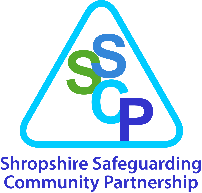 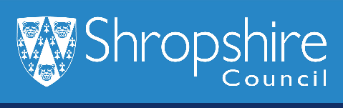 (MARF)This form should be used to make contact with Children’s Social Care, should your request for a referral not be accepted then your information will remain as a contact on the child’s electronic record.  PLEASE NOTE the parent will be notified of your contact and the actions taken, you will be copied into this letter as notification/feedback on your contact into Children’s Social Care.BEFORE PROCEEDING PLEASE ensure you have referred to the Threshold Document on the local pages of the West Midlands Safeguarding Procedures.You MUST inform those with parental responsibility of your contact and seek consent for a referral to be made.Consent is not required for child protection referrals where it is suspected that a child may be suffering or be at risk of suffering significant harm; however, it is considered good practice to inform an adult with parental responsibility that you are making a referral, unless to do so may:Place the child at increased risk of Significant HarmPlace any other person at risk of injury Obstruct or interfere with any potential Police investigationLead to unjustified delay in making enquiries about allegations of significant harmThe child’s interest must be the overriding consideration in making such decision. Decisions should be recorded within your own agency’s records.If the matter is urgent then please telephone First Point of Contact (FPOC) on 0345 6789021 or if you are concerned about an immediate risk telephone the police on 999. Following a verbal request for a referral the MARF must be fully completed and forwarded within 24 hrs to the Compass Team email account (you will need to do this securely*): Compass.Referrals@shropshire.gov.ukIf you are making a request for a Child in Need referral, agreement must be sought from the parent/carer (and where appropriate the young person). If parental agreement is not obtained it will not be possible to progress a Child in Need referral.If you are making a referral of a child protection concern and are unsure about whether to advise the parent/carer about the referral, you should consult your agency about this issue. If you remain unsure about whether the parent/carer should be contacted/informed about the referral i.e. due to evidence being compromised, or someone being placed at risk, please consult Children’s Services in the first instance.The MARF must be fully completed and forwarded within 24 hrs of a telephone referral to the Compass Team Compass.Referrals@shropshire.gov.ukOrBy post:CompassMount MckinleyShrewsbury Business ParkAnchorage AvenueShrewsburySY2 6LG* Government organisations have been advised to adhere to the TLS encryption delivery of email over the internet.  Shropshire Council and Compass team will soon be sending out all secure data using TLS encryption.Do you send and receive TLS 1.2 encrypted email? Please contact your support desk if you need advice or support.Appendix 1(This must be completed at time of observation)First Point of Contact (FPOC) 0345 678 9021Out of hours Emergency Duty Team0345 678 9040Have you obtained parental consent to make a referral and share information?Have you obtained parental consent to make a referral and share information?Have you obtained parental consent to make a referral and share information?Have you obtained parental consent to make a referral and share information?Have you obtained parental consent to make a referral and share information?Have you obtained parental consent to make a referral and share information?Have you obtained parental consent to make a referral and share information?Have you obtained parental consent to make a referral and share information?Have you obtained parental consent to make a referral and share information?Have you obtained parental consent to make a referral and share information?Have you obtained parental consent to make a referral and share information?Have you obtained parental consent to make a referral and share information?Yes	No    If you haven’t obtained parental consent, why not?Yes	No    If you haven’t obtained parental consent, why not?Yes	No    If you haven’t obtained parental consent, why not?Yes	No    If you haven’t obtained parental consent, why not?Yes	No    If you haven’t obtained parental consent, why not?Yes	No    If you haven’t obtained parental consent, why not?Yes	No    If you haven’t obtained parental consent, why not?Yes	No    If you haven’t obtained parental consent, why not?Yes	No    If you haven’t obtained parental consent, why not?Yes	No    If you haven’t obtained parental consent, why not?Yes	No    If you haven’t obtained parental consent, why not?Yes	No    If you haven’t obtained parental consent, why not?Child / Young Person Details (if more than one child can you please list all the children’s details in the boxes below, a separate MARF for each child is not required).Child / Young Person Details (if more than one child can you please list all the children’s details in the boxes below, a separate MARF for each child is not required).Child / Young Person Details (if more than one child can you please list all the children’s details in the boxes below, a separate MARF for each child is not required).Child / Young Person Details (if more than one child can you please list all the children’s details in the boxes below, a separate MARF for each child is not required).Child / Young Person Details (if more than one child can you please list all the children’s details in the boxes below, a separate MARF for each child is not required).Child / Young Person Details (if more than one child can you please list all the children’s details in the boxes below, a separate MARF for each child is not required).Child / Young Person Details (if more than one child can you please list all the children’s details in the boxes below, a separate MARF for each child is not required).Child / Young Person Details (if more than one child can you please list all the children’s details in the boxes below, a separate MARF for each child is not required).Child / Young Person Details (if more than one child can you please list all the children’s details in the boxes below, a separate MARF for each child is not required).Child / Young Person Details (if more than one child can you please list all the children’s details in the boxes below, a separate MARF for each child is not required).Child / Young Person Details (if more than one child can you please list all the children’s details in the boxes below, a separate MARF for each child is not required).Child / Young Person Details (if more than one child can you please list all the children’s details in the boxes below, a separate MARF for each child is not required).Child’s First NameChild’s First NameChild’s First NameChild’s First NameChild’s First NameChild’s First NameChild’s First NameChild’s First NameChild’s Surname / Last NameChild’s Surname / Last NameChild’s Surname / Last NameChild’s Surname / Last NameAny alternative nameAny alternative nameAny alternative nameAny alternative nameAny alternative nameAny alternative nameAny alternative nameAny alternative nameAny alternative nameAny alternative nameAny alternative nameAny alternative nameDate of Birth or Estimated Date of DeliveryDate of Birth or Estimated Date of DeliveryDate of Birth or Estimated Date of DeliveryDate of Birth or Estimated Date of DeliveryGender(M/F)Gender(M/F)Gender(M/F)Gender(M/F)Gender IdentityGender IdentityLanguage or preferred method of communication e.g. sign languageLanguage or preferred method of communication e.g. sign languageReligion Religion Religion Religion NHS numberNHS numberNHS numberNHS numberName of Parents / Carers: Include all adults involved in the care of the childName of Parents / Carers: Include all adults involved in the care of the childName of Parents / Carers: Include all adults involved in the care of the childName of Parents / Carers: Include all adults involved in the care of the childName of Parents / Carers: Include all adults involved in the care of the childDate of BirthDate of BirthDate of BirthDate of BirthContact Telephone NumberContact Telephone NumberContact Telephone NumberWho holds parental responsibility?Who holds parental responsibility?Who holds parental responsibility?Who holds parental responsibility?Who holds parental responsibility?Who holds parental responsibility?Who holds parental responsibility?Does the child have any special needs disability?Does the child have any special needs disability?Does the child have any special needs disability?Does the child have any special needs disability?Does the child have any special needs disability?Yes                No   Yes                No   Yes                No   Yes                No   Yes                No   Home Address:Home Address:Home Address:Home Address:Home Address:Home Address:Any other relevant addresses:Any other relevant addresses:Any other relevant addresses:Any other relevant addresses:Any other relevant addresses:Any other relevant addresses:Post CodePost CodePost CodePost CodePost CodeEthnic Origin (please check as applicable)Ethnic Origin (please check as applicable)Ethnic Origin (please check as applicable)Ethnic Origin (please check as applicable)Ethnic Origin (please check as applicable)Ethnic Origin (please check as applicable)Ethnic Origin (please check as applicable)Ethnic Origin (please check as applicable)Ethnic Origin (please check as applicable)Ethnic Origin (please check as applicable)Ethnic Origin (please check as applicable)Ethnic Origin (please check as applicable)White:White:White:White English / Welsh / Scottish / Northern Irish / BritishWhite Irish                          Gypsy or Irish TravellerAny other White background please specify………………White English / Welsh / Scottish / Northern Irish / BritishWhite Irish                          Gypsy or Irish TravellerAny other White background please specify………………White English / Welsh / Scottish / Northern Irish / BritishWhite Irish                          Gypsy or Irish TravellerAny other White background please specify………………White English / Welsh / Scottish / Northern Irish / BritishWhite Irish                          Gypsy or Irish TravellerAny other White background please specify………………White English / Welsh / Scottish / Northern Irish / BritishWhite Irish                          Gypsy or Irish TravellerAny other White background please specify………………White English / Welsh / Scottish / Northern Irish / BritishWhite Irish                          Gypsy or Irish TravellerAny other White background please specify………………White English / Welsh / Scottish / Northern Irish / BritishWhite Irish                          Gypsy or Irish TravellerAny other White background please specify………………White English / Welsh / Scottish / Northern Irish / BritishWhite Irish                          Gypsy or Irish TravellerAny other White background please specify………………White English / Welsh / Scottish / Northern Irish / BritishWhite Irish                          Gypsy or Irish TravellerAny other White background please specify………………Mixed / Multi-Ethnic Group:Mixed / Multi-Ethnic Group:Mixed / Multi-Ethnic Group:White and Black Caribbean        White and Black AfricanWhite and Asian                         Any other Mixed Multi-Ethnic background, please specify……White and Black Caribbean        White and Black AfricanWhite and Asian                         Any other Mixed Multi-Ethnic background, please specify……White and Black Caribbean        White and Black AfricanWhite and Asian                         Any other Mixed Multi-Ethnic background, please specify……White and Black Caribbean        White and Black AfricanWhite and Asian                         Any other Mixed Multi-Ethnic background, please specify……White and Black Caribbean        White and Black AfricanWhite and Asian                         Any other Mixed Multi-Ethnic background, please specify……White and Black Caribbean        White and Black AfricanWhite and Asian                         Any other Mixed Multi-Ethnic background, please specify……White and Black Caribbean        White and Black AfricanWhite and Asian                         Any other Mixed Multi-Ethnic background, please specify……White and Black Caribbean        White and Black AfricanWhite and Asian                         Any other Mixed Multi-Ethnic background, please specify……White and Black Caribbean        White and Black AfricanWhite and Asian                         Any other Mixed Multi-Ethnic background, please specify……Asian / Asian British:Asian / Asian British:Asian / Asian British:Indian                                          PakistaniBangladeshi                                ChineseAny other Asian background, please specify……………..Indian                                          PakistaniBangladeshi                                ChineseAny other Asian background, please specify……………..Indian                                          PakistaniBangladeshi                                ChineseAny other Asian background, please specify……………..Indian                                          PakistaniBangladeshi                                ChineseAny other Asian background, please specify……………..Indian                                          PakistaniBangladeshi                                ChineseAny other Asian background, please specify……………..Indian                                          PakistaniBangladeshi                                ChineseAny other Asian background, please specify……………..Indian                                          PakistaniBangladeshi                                ChineseAny other Asian background, please specify……………..Indian                                          PakistaniBangladeshi                                ChineseAny other Asian background, please specify……………..Indian                                          PakistaniBangladeshi                                ChineseAny other Asian background, please specify……………..Black / African / Caribbean / Black British:Black / African / Caribbean / Black British:Black / African / Caribbean / Black British:African                                         CaribbeanAny other Black / African / Caribbean background, please specify…African                                         CaribbeanAny other Black / African / Caribbean background, please specify…African                                         CaribbeanAny other Black / African / Caribbean background, please specify…African                                         CaribbeanAny other Black / African / Caribbean background, please specify…African                                         CaribbeanAny other Black / African / Caribbean background, please specify…African                                         CaribbeanAny other Black / African / Caribbean background, please specify…African                                         CaribbeanAny other Black / African / Caribbean background, please specify…African                                         CaribbeanAny other Black / African / Caribbean background, please specify…African                                         CaribbeanAny other Black / African / Caribbean background, please specify…Other ethnic group:Other ethnic group:Other ethnic group:Arab                                             Any other ethnic group, please specify…………………Arab                                             Any other ethnic group, please specify…………………Arab                                             Any other ethnic group, please specify…………………Arab                                             Any other ethnic group, please specify…………………Arab                                             Any other ethnic group, please specify…………………Arab                                             Any other ethnic group, please specify…………………Arab                                             Any other ethnic group, please specify…………………Arab                                             Any other ethnic group, please specify…………………Arab                                             Any other ethnic group, please specify…………………Other Significant Family Members / Adults and children e.g. siblings, grandparents and any other people residing in the homeOther Significant Family Members / Adults and children e.g. siblings, grandparents and any other people residing in the homeOther Significant Family Members / Adults and children e.g. siblings, grandparents and any other people residing in the homeOther Significant Family Members / Adults and children e.g. siblings, grandparents and any other people residing in the homeOther Significant Family Members / Adults and children e.g. siblings, grandparents and any other people residing in the homeOther Significant Family Members / Adults and children e.g. siblings, grandparents and any other people residing in the homeOther Significant Family Members / Adults and children e.g. siblings, grandparents and any other people residing in the homeOther Significant Family Members / Adults and children e.g. siblings, grandparents and any other people residing in the homeOther Significant Family Members / Adults and children e.g. siblings, grandparents and any other people residing in the homeOther Significant Family Members / Adults and children e.g. siblings, grandparents and any other people residing in the homeOther Significant Family Members / Adults and children e.g. siblings, grandparents and any other people residing in the homeOther Significant Family Members / Adults and children e.g. siblings, grandparents and any other people residing in the homeNameNameRelationshipRelationshipRelationshipRelationshipContact Phone NumberContact Phone NumberContact Phone NumberContact Phone NumberContact Phone NumberAddressContact information: of other agencies involved if known (please add others you think may be relevant)Contact information: of other agencies involved if known (please add others you think may be relevant)Contact information: of other agencies involved if known (please add others you think may be relevant)Contact information: of other agencies involved if known (please add others you think may be relevant)Contact information: of other agencies involved if known (please add others you think may be relevant)Contact information: of other agencies involved if known (please add others you think may be relevant)Contact information: of other agencies involved if known (please add others you think may be relevant)Contact information: of other agencies involved if known (please add others you think may be relevant)Contact information: of other agencies involved if known (please add others you think may be relevant)Contact information: of other agencies involved if known (please add others you think may be relevant)Contact information: of other agencies involved if known (please add others you think may be relevant)Contact information: of other agencies involved if known (please add others you think may be relevant)AgencyAgencyAgencyNameNameNameAddressAddressAddressAddressAddressTelephoneGPGPGPHealth VisitorHealth VisitorHealth VisitorSchoolSchoolSchoolSchool NurseSchool NurseSchool NurseOther AgencyOther AgencyOther AgencyOther AgencyOther AgencyOther AgencyOther AgencyOther AgencyOther AgencyOther AgencyOther AgencyOther AgencyHave you discussed Early Help with the family prior to making this request for a referral? This is not designed to be a barrier but may offer the family the opportunity to engage in the support needed to address your concerns about the child(ren).Have you discussed Early Help with the family prior to making this request for a referral? This is not designed to be a barrier but may offer the family the opportunity to engage in the support needed to address your concerns about the child(ren).Have you discussed Early Help with the family prior to making this request for a referral? This is not designed to be a barrier but may offer the family the opportunity to engage in the support needed to address your concerns about the child(ren).Have you discussed Early Help with the family prior to making this request for a referral? This is not designed to be a barrier but may offer the family the opportunity to engage in the support needed to address your concerns about the child(ren).Have you discussed Early Help with the family prior to making this request for a referral? This is not designed to be a barrier but may offer the family the opportunity to engage in the support needed to address your concerns about the child(ren).Have you discussed Early Help with the family prior to making this request for a referral? This is not designed to be a barrier but may offer the family the opportunity to engage in the support needed to address your concerns about the child(ren).Have you discussed Early Help with the family prior to making this request for a referral? This is not designed to be a barrier but may offer the family the opportunity to engage in the support needed to address your concerns about the child(ren).Have you discussed Early Help with the family prior to making this request for a referral? This is not designed to be a barrier but may offer the family the opportunity to engage in the support needed to address your concerns about the child(ren).Have you discussed Early Help with the family prior to making this request for a referral? This is not designed to be a barrier but may offer the family the opportunity to engage in the support needed to address your concerns about the child(ren).Have you discussed Early Help with the family prior to making this request for a referral? This is not designed to be a barrier but may offer the family the opportunity to engage in the support needed to address your concerns about the child(ren).Have you discussed Early Help with the family prior to making this request for a referral? This is not designed to be a barrier but may offer the family the opportunity to engage in the support needed to address your concerns about the child(ren).Have you discussed Early Help with the family prior to making this request for a referral? This is not designed to be a barrier but may offer the family the opportunity to engage in the support needed to address your concerns about the child(ren).Yes	If yes please give details of the early help offered. Yes	If yes please give details of the early help offered. Yes	If yes please give details of the early help offered. Yes	If yes please give details of the early help offered. Yes	If yes please give details of the early help offered. Yes	If yes please give details of the early help offered. Yes	If yes please give details of the early help offered. No 	If Early Help wasn’t discussed or offered why not?No 	If Early Help wasn’t discussed or offered why not?No 	If Early Help wasn’t discussed or offered why not?No 	If Early Help wasn’t discussed or offered why not?No 	If Early Help wasn’t discussed or offered why not?Reason for request for referralWhat evidence / information are your concerns based on, please identify your specific concerns.  State how long you have known the child and in what capacity, i.e. as teacher, doctor etc Please give as much concise and evidence-based information as possible to help us in our assessment.Reason for request for referralWhat evidence / information are your concerns based on, please identify your specific concerns.  State how long you have known the child and in what capacity, i.e. as teacher, doctor etc Please give as much concise and evidence-based information as possible to help us in our assessment.Reason for request for referralWhat evidence / information are your concerns based on, please identify your specific concerns.  State how long you have known the child and in what capacity, i.e. as teacher, doctor etc Please give as much concise and evidence-based information as possible to help us in our assessment.Reason for request for referralWhat evidence / information are your concerns based on, please identify your specific concerns.  State how long you have known the child and in what capacity, i.e. as teacher, doctor etc Please give as much concise and evidence-based information as possible to help us in our assessment.Reason for request for referralWhat evidence / information are your concerns based on, please identify your specific concerns.  State how long you have known the child and in what capacity, i.e. as teacher, doctor etc Please give as much concise and evidence-based information as possible to help us in our assessment.Reason for request for referralWhat evidence / information are your concerns based on, please identify your specific concerns.  State how long you have known the child and in what capacity, i.e. as teacher, doctor etc Please give as much concise and evidence-based information as possible to help us in our assessment.Reason for request for referralWhat evidence / information are your concerns based on, please identify your specific concerns.  State how long you have known the child and in what capacity, i.e. as teacher, doctor etc Please give as much concise and evidence-based information as possible to help us in our assessment.Reason for request for referralWhat evidence / information are your concerns based on, please identify your specific concerns.  State how long you have known the child and in what capacity, i.e. as teacher, doctor etc Please give as much concise and evidence-based information as possible to help us in our assessment.Reason for request for referralWhat evidence / information are your concerns based on, please identify your specific concerns.  State how long you have known the child and in what capacity, i.e. as teacher, doctor etc Please give as much concise and evidence-based information as possible to help us in our assessment.Reason for request for referralWhat evidence / information are your concerns based on, please identify your specific concerns.  State how long you have known the child and in what capacity, i.e. as teacher, doctor etc Please give as much concise and evidence-based information as possible to help us in our assessment.Reason for request for referralWhat evidence / information are your concerns based on, please identify your specific concerns.  State how long you have known the child and in what capacity, i.e. as teacher, doctor etc Please give as much concise and evidence-based information as possible to help us in our assessment.Reason for request for referralWhat evidence / information are your concerns based on, please identify your specific concerns.  State how long you have known the child and in what capacity, i.e. as teacher, doctor etc Please give as much concise and evidence-based information as possible to help us in our assessment.What are your concerns for the child?What are your concerns for the child?What are your concerns for the child?What are your concerns for the child?What are your concerns for the child?What are your concerns for the child?What are your concerns for the child?What are your concerns for the child?What are your concerns for the child?What are your concerns for the child?What are your concerns for the child?What are your concerns for the child?Which level threshold level do you feel this referral meetsWhich level threshold level do you feel this referral meetsWhich level threshold level do you feel this referral meetsWhich level threshold level do you feel this referral meetsWhich level threshold level do you feel this referral meetsWhich level threshold level do you feel this referral meetsWhich level threshold level do you feel this referral meetsWhich level threshold level do you feel this referral meetsWhich level threshold level do you feel this referral meetsWhich level threshold level do you feel this referral meetsWhich level threshold level do you feel this referral meetsWhich level threshold level do you feel this referral meetsLevel 1  UniversalChildren with no additional needs and where there are no concerns. Typically, these children are likely to live in a resilient and protective environment where their needs are met. These children will require no additional support beyond that which is universally available. Level 1  UniversalChildren with no additional needs and where there are no concerns. Typically, these children are likely to live in a resilient and protective environment where their needs are met. These children will require no additional support beyond that which is universally available. Level 1  UniversalChildren with no additional needs and where there are no concerns. Typically, these children are likely to live in a resilient and protective environment where their needs are met. These children will require no additional support beyond that which is universally available. Level 2 Early HelpThese children can be defined as needing some additional support without which they would be at risk of not meeting their full potential. Their identified needs may relate to their health, educational, or social development, and are likely to be short term needs. If ignored these issues may develop into more worrying concerns for the child or young person. These children will be living in greater adversity than most other children or have a greater degree of vulnerability than most if their needs are not clear, not known or not being met a lead professional will coordinate a whole family assessment and plan around the child. Level 2 Early HelpThese children can be defined as needing some additional support without which they would be at risk of not meeting their full potential. Their identified needs may relate to their health, educational, or social development, and are likely to be short term needs. If ignored these issues may develop into more worrying concerns for the child or young person. These children will be living in greater adversity than most other children or have a greater degree of vulnerability than most if their needs are not clear, not known or not being met a lead professional will coordinate a whole family assessment and plan around the child. Level 2 Early HelpThese children can be defined as needing some additional support without which they would be at risk of not meeting their full potential. Their identified needs may relate to their health, educational, or social development, and are likely to be short term needs. If ignored these issues may develop into more worrying concerns for the child or young person. These children will be living in greater adversity than most other children or have a greater degree of vulnerability than most if their needs are not clear, not known or not being met a lead professional will coordinate a whole family assessment and plan around the child. Level 3 – Targeted Early HelpThis level applies to those children identified as requiring targeted support. It is likely that for these children their needs and care are compromised. Only a small fraction of children will fall within this band. These children will be those who are vulnerable or experiencing the greatest level of adversity. Children with additional needs: These children are potentially at risk of developing acute/ complex needs if they do not receive early targeted intervention. Level 3 – Targeted Early HelpThis level applies to those children identified as requiring targeted support. It is likely that for these children their needs and care are compromised. Only a small fraction of children will fall within this band. These children will be those who are vulnerable or experiencing the greatest level of adversity. Children with additional needs: These children are potentially at risk of developing acute/ complex needs if they do not receive early targeted intervention. Level 3 – Targeted Early HelpThis level applies to those children identified as requiring targeted support. It is likely that for these children their needs and care are compromised. Only a small fraction of children will fall within this band. These children will be those who are vulnerable or experiencing the greatest level of adversity. Children with additional needs: These children are potentially at risk of developing acute/ complex needs if they do not receive early targeted intervention. Level 3 – Targeted Early HelpThis level applies to those children identified as requiring targeted support. It is likely that for these children their needs and care are compromised. Only a small fraction of children will fall within this band. These children will be those who are vulnerable or experiencing the greatest level of adversity. Children with additional needs: These children are potentially at risk of developing acute/ complex needs if they do not receive early targeted intervention. Level 3 – Targeted Early HelpThis level applies to those children identified as requiring targeted support. It is likely that for these children their needs and care are compromised. Only a small fraction of children will fall within this band. These children will be those who are vulnerable or experiencing the greatest level of adversity. Children with additional needs: These children are potentially at risk of developing acute/ complex needs if they do not receive early targeted intervention. Level 4 –Complex Significant NeedsThese are children whose needs and care at the present time are likely to be significantly compromised thereby requiring assessment under Section 47 or Section 17 of the Children Act 1989. These children may become subject to a child protection plan and need to be accommodated (taken into care) by Children’s Social Care either on a voluntary basis or by way of Court Order. Section 17-1989 Children Act states a child shall be taken to be in need if: (a) He is unlikely to achieve or maintain, or to have the opportunity of achieving or maintaining, a reasonable standard of health or development without the provision for him of services by a local authority under this Part; (b) His health or development is likely to be significantly impaired, or further impaired, without the provision for him of such services; or (c) He is disabled. What support do you think this child/family require? For example, help managing the child(ren)’s behaviour, help managing the home conditions, respite, etcWhat support do you think this child/family require? For example, help managing the child(ren)’s behaviour, help managing the home conditions, respite, etcWhat support do you think this child/family require? For example, help managing the child(ren)’s behaviour, help managing the home conditions, respite, etcWhat support do you think this child/family require? For example, help managing the child(ren)’s behaviour, help managing the home conditions, respite, etcWhat support do you think this child/family require? For example, help managing the child(ren)’s behaviour, help managing the home conditions, respite, etcWhat support do you think this child/family require? For example, help managing the child(ren)’s behaviour, help managing the home conditions, respite, etcWhat support do you think this child/family require? For example, help managing the child(ren)’s behaviour, help managing the home conditions, respite, etcWhat support do you think this child/family require? For example, help managing the child(ren)’s behaviour, help managing the home conditions, respite, etcWhat support do you think this child/family require? For example, help managing the child(ren)’s behaviour, help managing the home conditions, respite, etcWhat support do you think this child/family require? For example, help managing the child(ren)’s behaviour, help managing the home conditions, respite, etcWhat support do you think this child/family require? For example, help managing the child(ren)’s behaviour, help managing the home conditions, respite, etcWhat support do you think this child/family require? For example, help managing the child(ren)’s behaviour, help managing the home conditions, respite, etcIs there a perceived risk that could place those making contact with this family in danger i.e violence to staff, dangerous dog, etc?Is there a perceived risk that could place those making contact with this family in danger i.e violence to staff, dangerous dog, etc?Is there a perceived risk that could place those making contact with this family in danger i.e violence to staff, dangerous dog, etc?Is there a perceived risk that could place those making contact with this family in danger i.e violence to staff, dangerous dog, etc?Is there a perceived risk that could place those making contact with this family in danger i.e violence to staff, dangerous dog, etc?Is there a perceived risk that could place those making contact with this family in danger i.e violence to staff, dangerous dog, etc?Is there a perceived risk that could place those making contact with this family in danger i.e violence to staff, dangerous dog, etc?Is there a perceived risk that could place those making contact with this family in danger i.e violence to staff, dangerous dog, etc?Is there a perceived risk that could place those making contact with this family in danger i.e violence to staff, dangerous dog, etc?Is there a perceived risk that could place those making contact with this family in danger i.e violence to staff, dangerous dog, etc?Is there a perceived risk that could place those making contact with this family in danger i.e violence to staff, dangerous dog, etc?Is there a perceived risk that could place those making contact with this family in danger i.e violence to staff, dangerous dog, etc?Yes 	                     No 	If yes, please specify what the identifies risk is:Yes 	                     No 	If yes, please specify what the identifies risk is:Yes 	                     No 	If yes, please specify what the identifies risk is:Yes 	                     No 	If yes, please specify what the identifies risk is:Yes 	                     No 	If yes, please specify what the identifies risk is:Yes 	                     No 	If yes, please specify what the identifies risk is:Yes 	                     No 	If yes, please specify what the identifies risk is:Yes 	                     No 	If yes, please specify what the identifies risk is:Yes 	                     No 	If yes, please specify what the identifies risk is:Yes 	                     No 	If yes, please specify what the identifies risk is:Yes 	                     No 	If yes, please specify what the identifies risk is:Yes 	                     No 	If yes, please specify what the identifies risk is:Referrer detailsReferrer detailsName and StatusEmail AddressWork AddressContact Telephone NumberSignatureDateBODYMAPName of Child:Date of Birth:Date of Birth:Name of observer:Job title:Date and time of observation:Date and time of observation: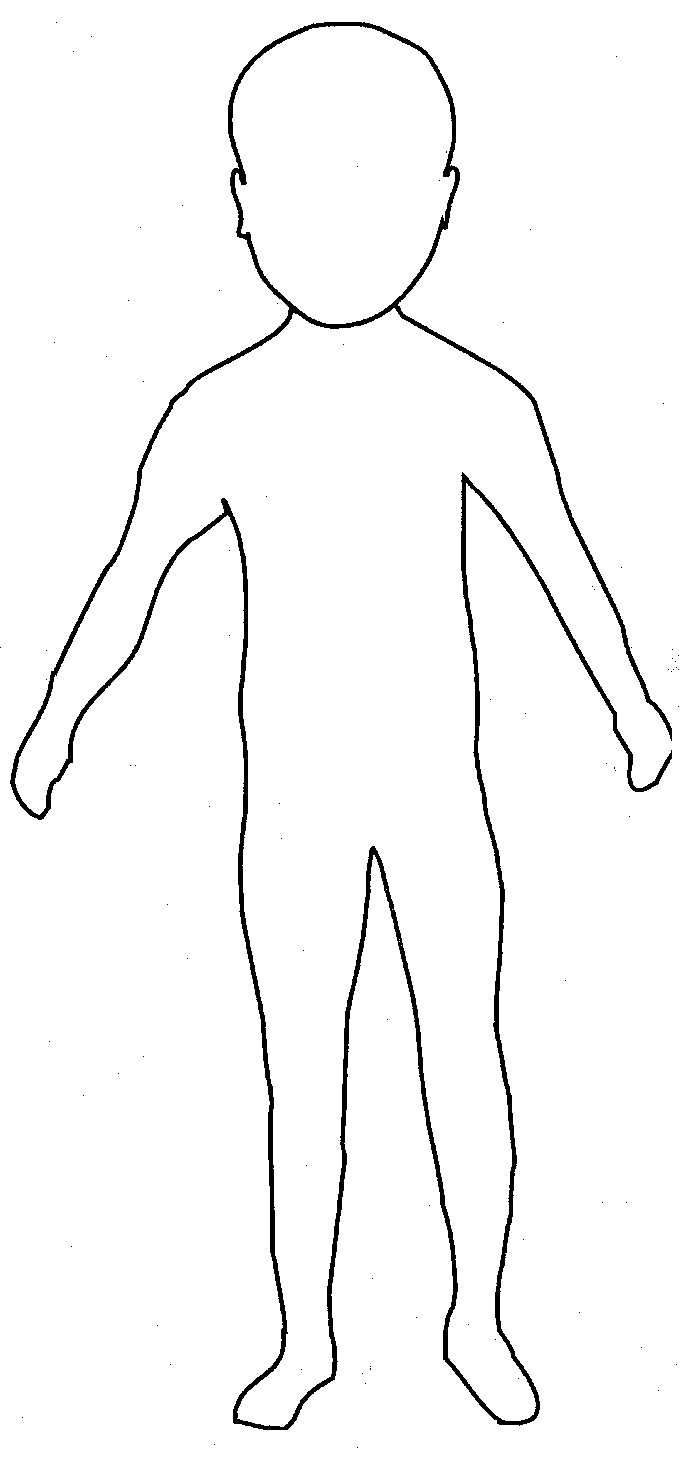 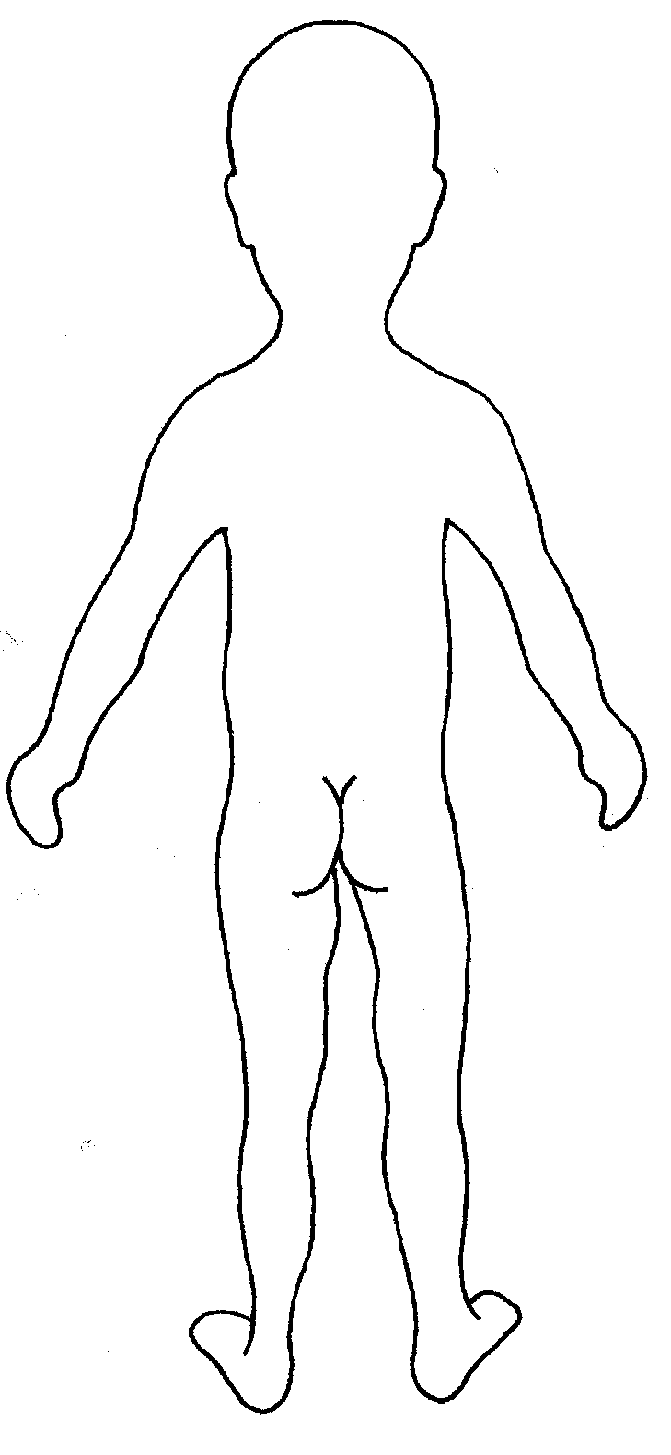 Appendix 2Name of child:Date and time of observation: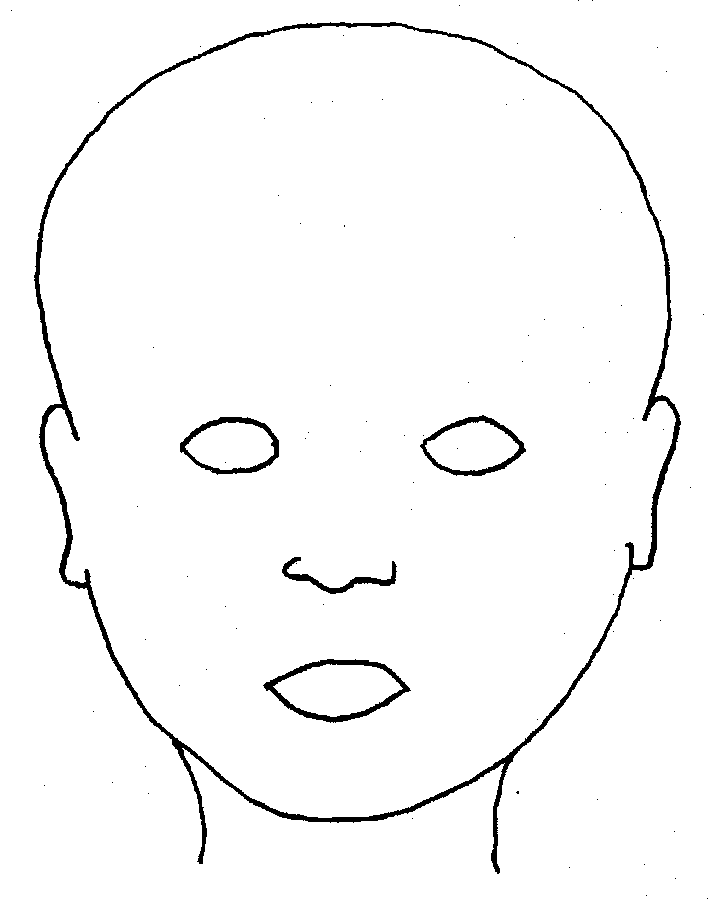 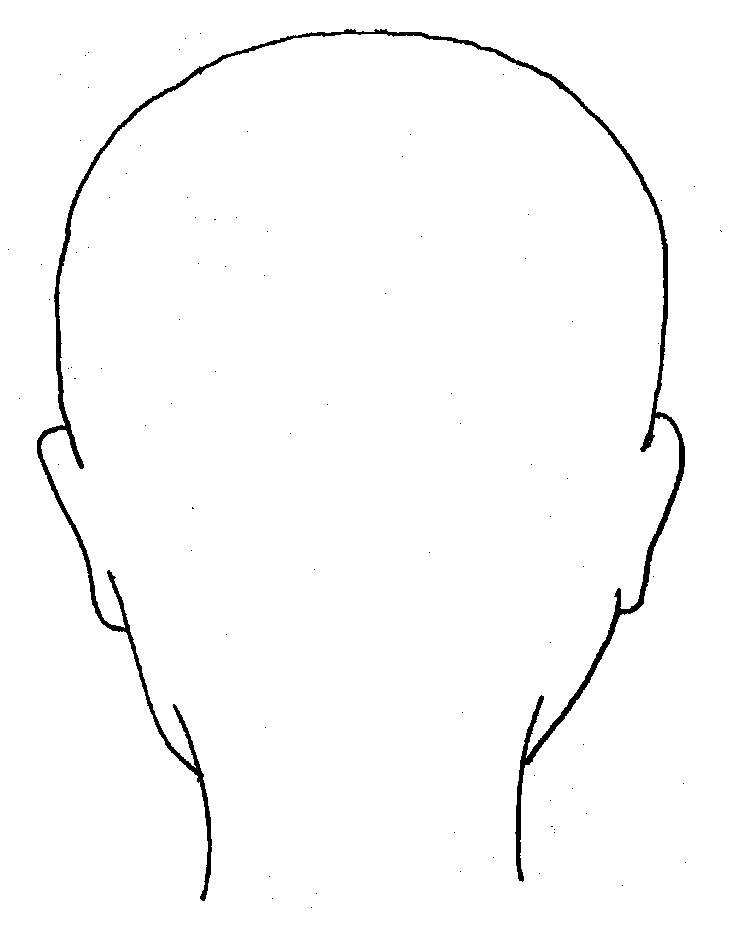 FRONTFRONTBACKBACKBACK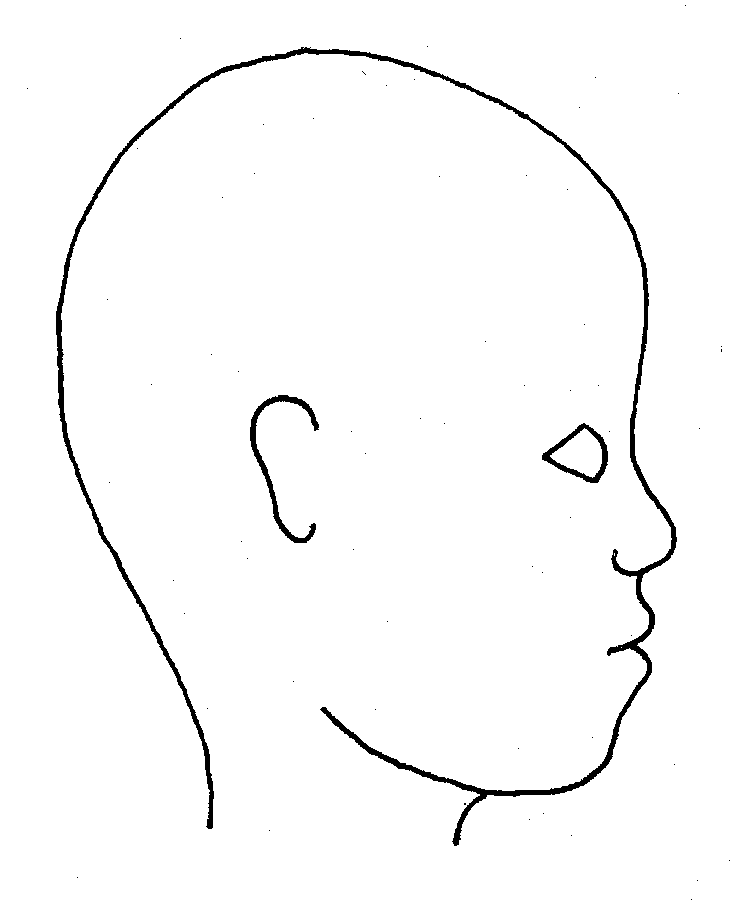 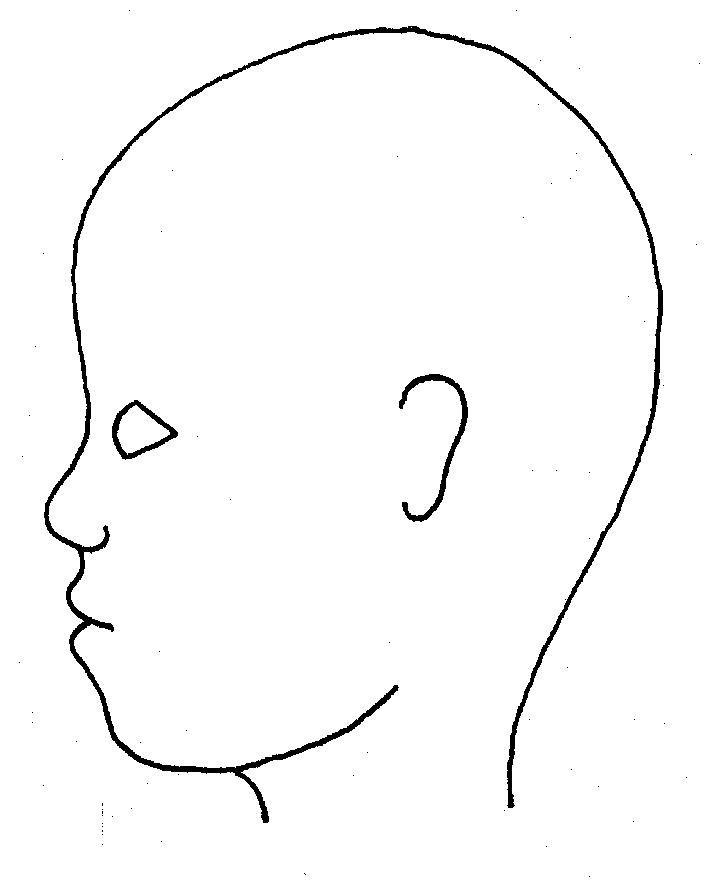 RIGHTRIGHTLEFTLEFTLEFTAppendix 3 Name of child:Appendix 3 Name of child:Date and time of observation:Date and time of observation: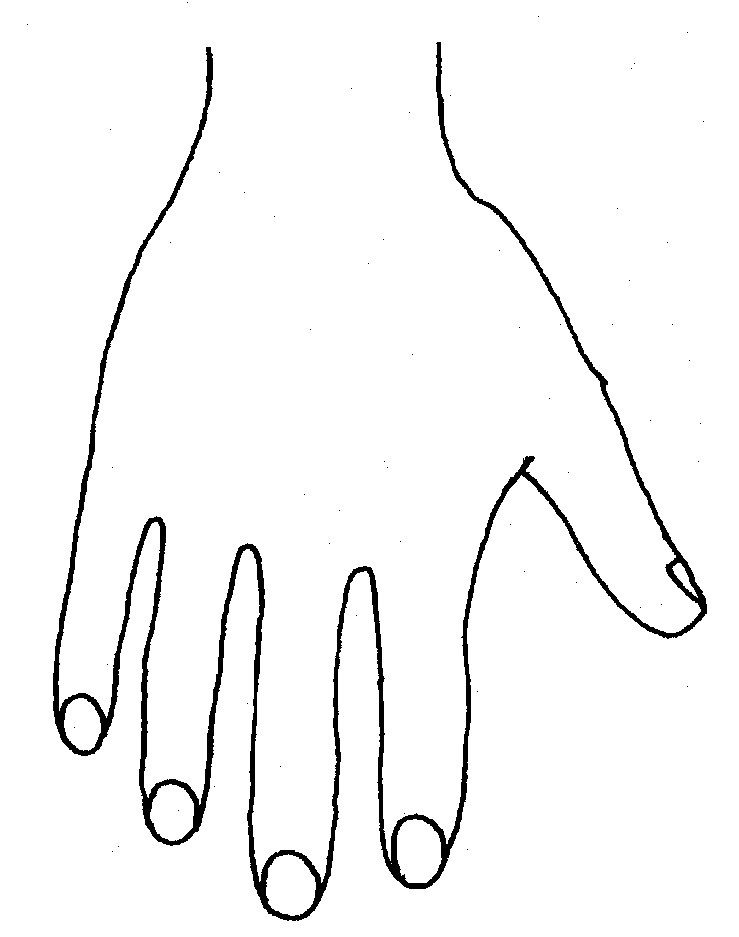 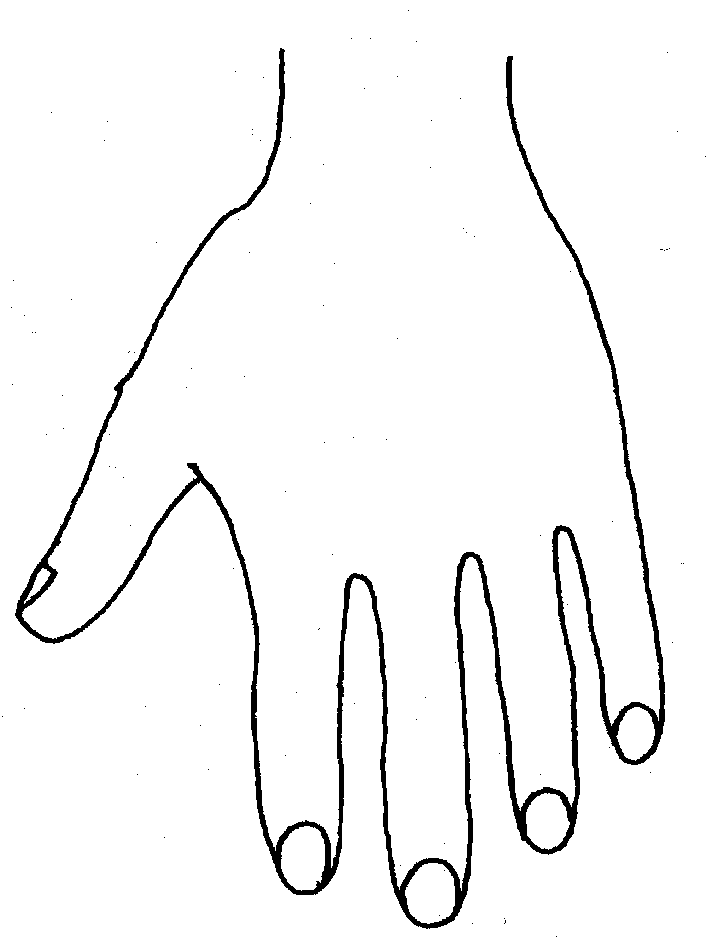 RRRRRLLLLLLBACKBACKBACKBACKBACKBACKBACKBACKBACKBACKBACK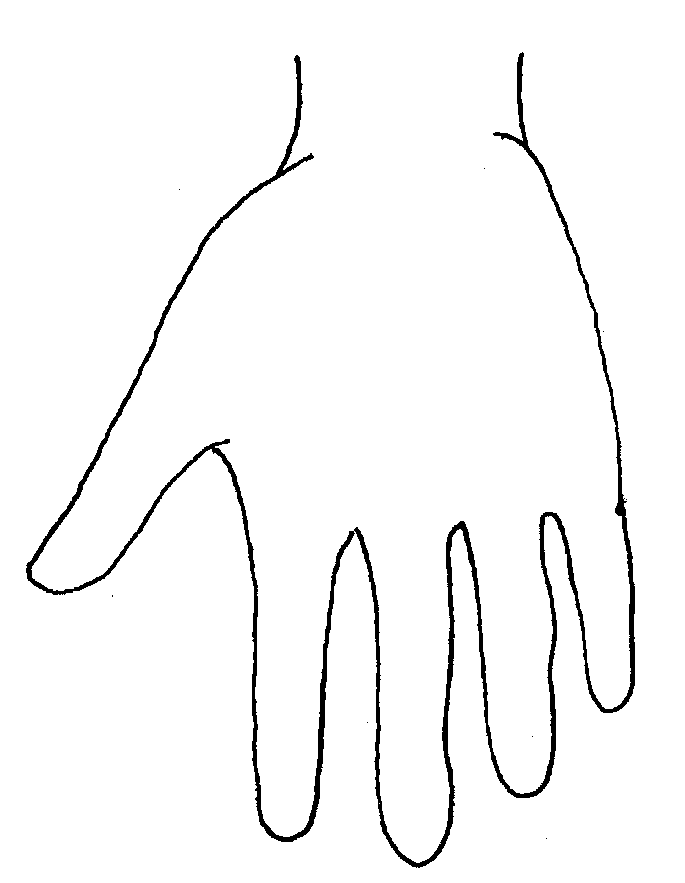 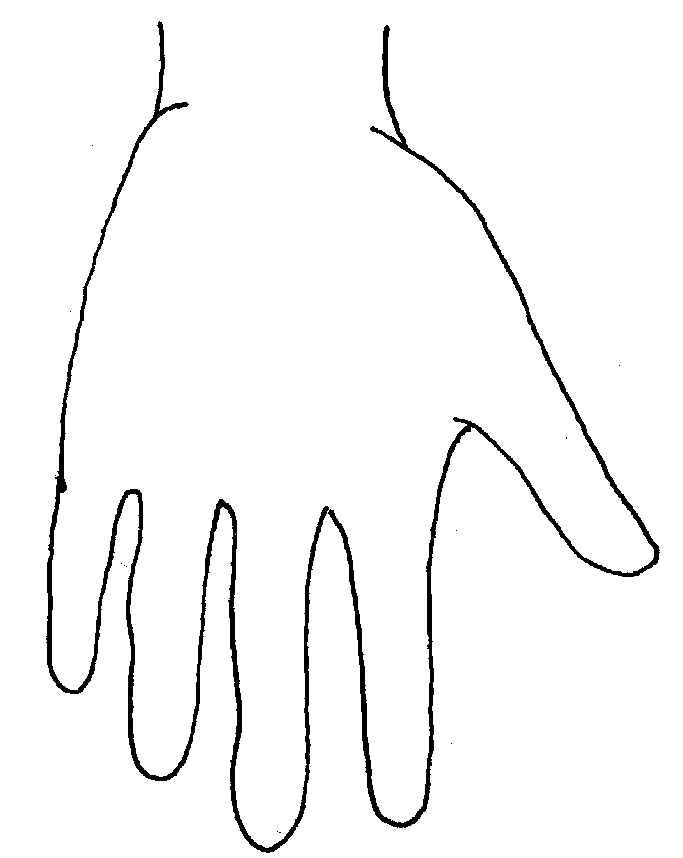 Appendix 4 Name of Child:Appendix 4 Name of Child:Date and time of observation:Date and time of observation: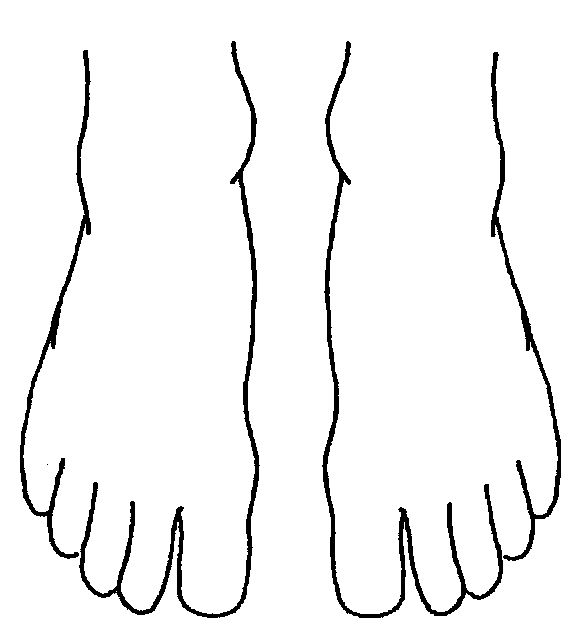 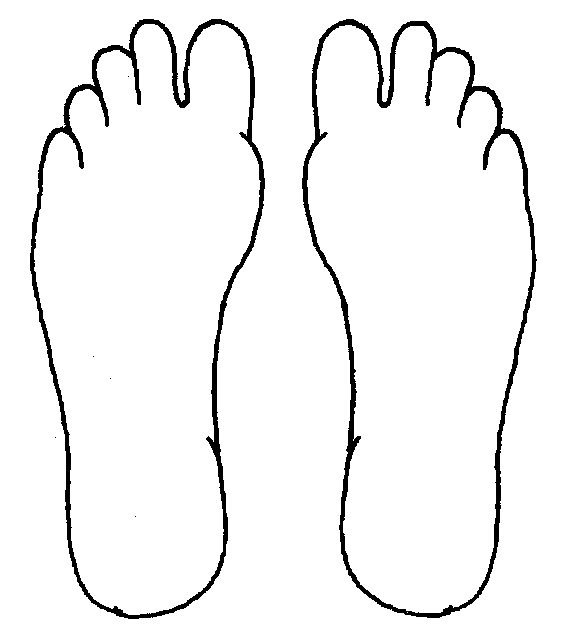 RTOPTOPLRRRBOTTOMBOTTOML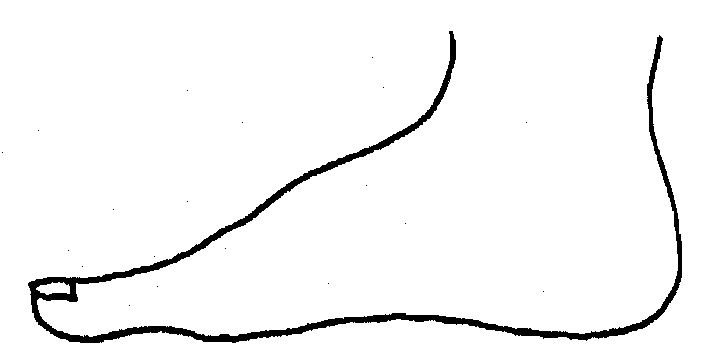 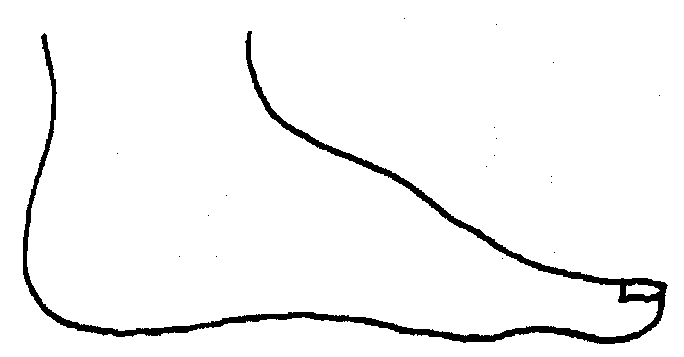 RRRRLLLLLLINNERINNERINNERINNERINNERINNERINNERINNERINNERINNER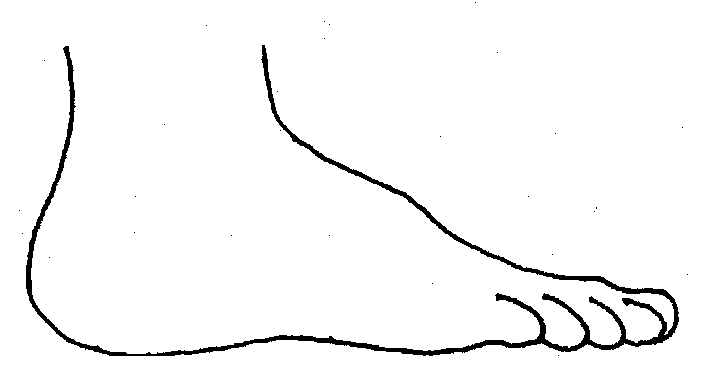 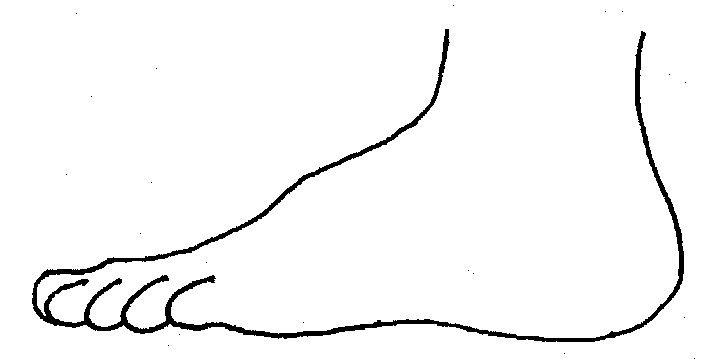 RRRRLLLLLLOUTEROUTEROUTEROUTEROUTEROUTEROUTEROUTEROUTEROUTER